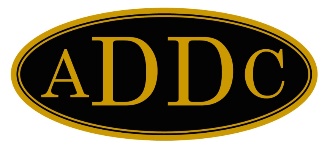 August 2022The deadline to register for convention is fast approaching, the sooner you get registered the easier it makes for planning. You can find the registration packet on our website at https://addc.org/upcoming-conventions/#!event/2022/9/21/70th-annual-addc-convention-pittsburgh-paAt our last board meeting several innovative ideas were shared on how to recruit members. We recently had a request from a club to get copies of our ADDC brochure to assist in recruitment. An idea that was shared was along with handing out the ADDC brochure the club was adding in another brochure that highlighted what the club does! For example, does your club have any events coming up, golf tournament, industry appreciation? How about an overview on your membership meetings? If you are wanting some examples of how other clubs are putting together recruitment packets give me a shout!Nomination Spotlights:President Elect Nominee Wendy Sparks has been a member since 1997. She has served on numerous committees’ and board roles at the association, region, and club levels. Wendy stated that she wants to be aggressive and determined to do her best to keep our clubs viable, active, and productive.Treasurer Nominee Katherine Martin has been a member since 2001. She also has served on numerous committees as well as in regional and club roles. She also served as the 2014 GAC! Kathy shared that Serving as the 2022 Southeast Region Director and with the 2022 ADDC Board has given her a deep appreciation for the work that is done behind the scenes to keep this organization viable.If you are attending convention this year, please be sure to find them and chat with these two ladies about their personal visions, goals, and backgrounds!In closing, if you are reading this, thank you! The first person who emails me at pthompson@merrion.bz and shares your ideas of recruitment will receive a $25 Starbucks gift card on me and I will share your idea in my next newsletter and on our website!Prayers and Blessings!Philana Thompsonpthompson@merrion.bz